POWSTANIE WIELKOPOLSKIE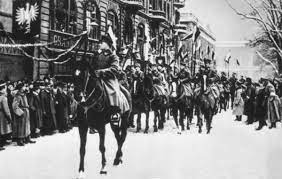 ZESTAWIENIE BIBLIOGRAFICZNE W WYBORZENA BAZIE ZBIORÓWBIBLIOTEKI PEDAGOGICZNEJ W TRZEBNICYKsięga mojego miasta :poznańskie wspomnienia z lat 1919-1939 /Leonard Turkowski. --  Warszawa : Wydawnictwo Poznańskie, 1983, 31156Najnowsze dzieje Polski :1914-1983 /Antoni Czubiński. --  Warszawa : Państ. Wydaw. Naukowe, 1987, 34514Pamiętniki. T. 1 /Ignacy Jan Paderewski ; spisała Mary Lawton ; [przeł. Wanda Lisowska i Teresa Mogilnicka ; przedm. M. Lawton ; posł. W. Rudziński]. --  Wyd. 3. --  Kraków : Polskie Wydawnictwo Muzyczne, dr. 1972, 	17161/IPolska niepodległość 1918 /Marek Rezler. --  Poznań : Wydawnictwo Poznańskie, copyright © 2018,48241Powstanie Wielkopolskie :1918-1919 /Marian Olszewski. --  Wyd. 3, zm. --  Poznań : Wydawnictwo Poznańskie, 1978, 24733Powstanie wielkopolskie 1918-1919 :geneza, charakter, znaczenie /Antoni Czubiński. --  Wyd. 2 popr. i uzup. --  Poznań : Wydaw. Poznańskie, 1988, 	34987Powstanie Wielkopolskie 1918-1919 :spojrzenie po 90 latach /Marek Rezler. --  Wyd. 1, (dodr.). --  Poznań : Dom Wydawniczy REBIS, 2008, 42508Powstanie Wielkopolskie 1918-1919 :wybór źródeł /wybór i oprac. Antoni Czubiński i Bogusław Polak. --  Poznań : Wydawnictwo Poznańskie, 1983, 	30611Powstanie Wielkopolskie 1918-1919 :zarys dziejów /Antoni Czubiński, Zdzisław Grot, Benon Miśkiewicz. --  Warszawa ; Poznań : Państwowe Wydawnictwo Naukowe, 1978, 24953Wojny o granice Polski Odrodzonej 1918-1921 /Mieczysław Wrzosek, --  Warszawa : Wiedza Powszechna, 1992, 36420Wspomnienia powstańców wielkopolskich /wyboru dokonali i wstępem opatrzyli Lesław Tokarski i Jerzy Ziołek ; [przed. napisał Władysław Markiewicz]. --  Wyd. 3. --  Poznań : Wydawnictwo Poznańskie, 1978, 25975Za Waszą i naszą wolność /Marian Zgórniak. --  Warszawa : Krajowa Agencja Wydawnicza, cop.1987, 35087Opracowała Katarzyna Kożuszeknauczyciel bibliotekarzBiblioteka Pedagogiczna w Trzebnicy